2023 Army Distinguished Bank/Credit Union Service Award Nomination Form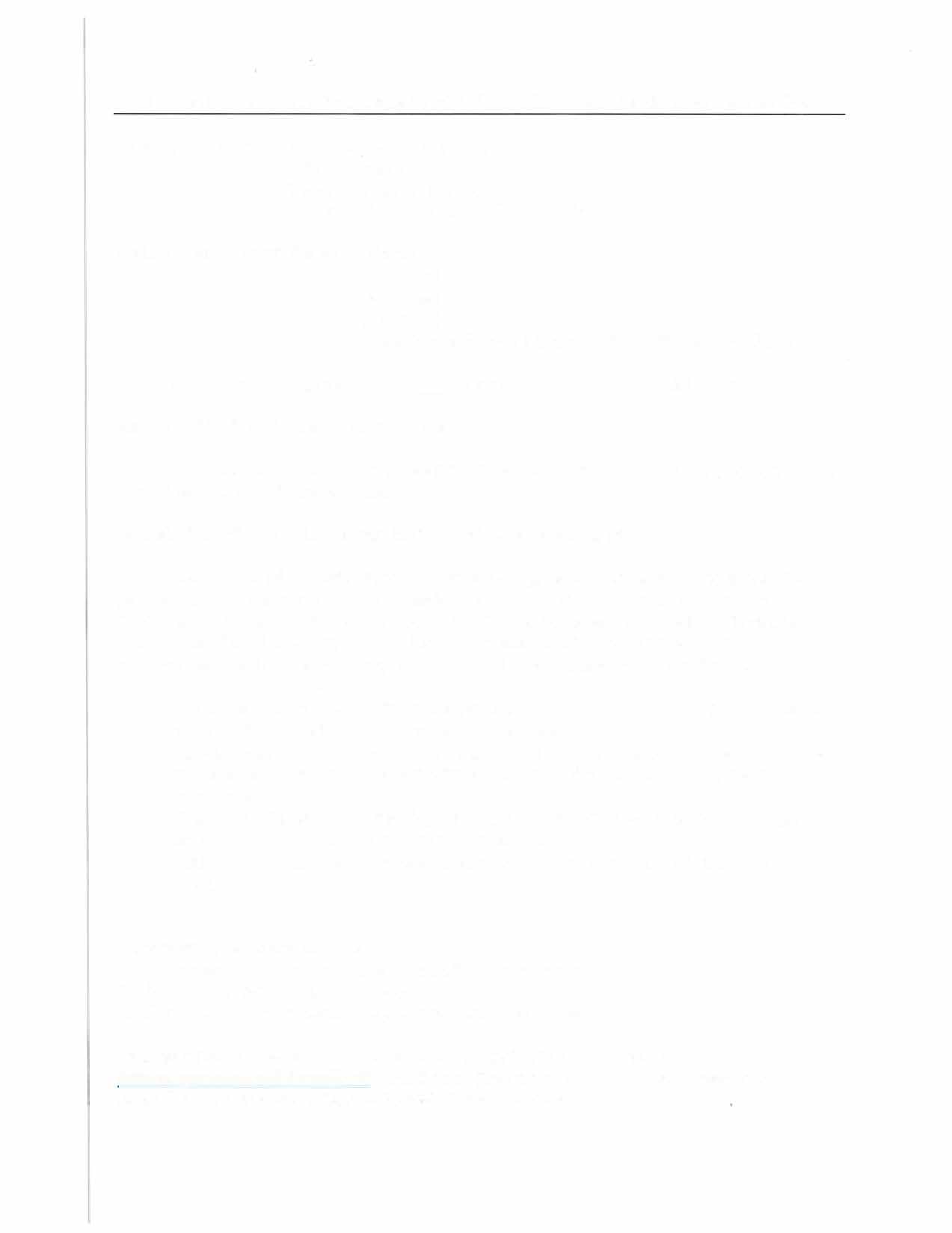 SUBMITTED BY:	[Rank/Grade and Name][Office Symbol] [Installation and Address][Commercial Telephone (DSN Prefix)]FINANCIAL INSTITUTION:	[Name][Address] [Address] [Address][Installation Bank/Credit Union Liaison Officer Name and DSN]("X" whichever applies):--- Bank--- Credit UnionABOUT THE FINANCIAL INSTITUTION:Concise, single paragraph about the financial institution - include population size served and size of financial institution.SUMMARY OF ACCOMPLISHMENTS (Calendar Year 2023):Using a 12 pitch Arial font, one inch margins, and maximum of three (3) pages (not including memo from the Installation Commander), communicate how the financial institution identified and addressed the personal and professional financial challenges of the base population. Be sure to address "above and beyond" achievements in the following equally weighted areas (bullet format preferred):Initiatives: What has the financial institution done, developed, or provided as a service above and beyond normal requirements?Special services provided for the command or at the command's request: How does the financial institution interact with and support the command and their requirements?Financial education and training, to include support of other financial counseling and education services.Actions taken and products/services developed to combat predatory lending practices.NOMINATION PACKETS MUST INCLUDE:Endorsement memo from the Installation CommanderNomination form (max. 3 pages)Copy of current Operating Agreement and Fee SchedulePackets should be sent no later than 31 March 2024 via e-mail to: usarmy.indianapolis-in.fin-mgt-cmd.list.ecommerce-banking@army.mil.Additional questions should be addressed to CPT Terrell W. Murdock, terrell,w,murdock.mil@army.mil, (317) 373-3764.